Oříznutí, průnik a sloučení objektů v programu CorelDrawOříznutí, průnik a sloučení jsou nástroje, které používáme k vytváření nepravidelných tvarů.Nástroj nalezneme v kartě Uspořádat pod nabídkou tvarovat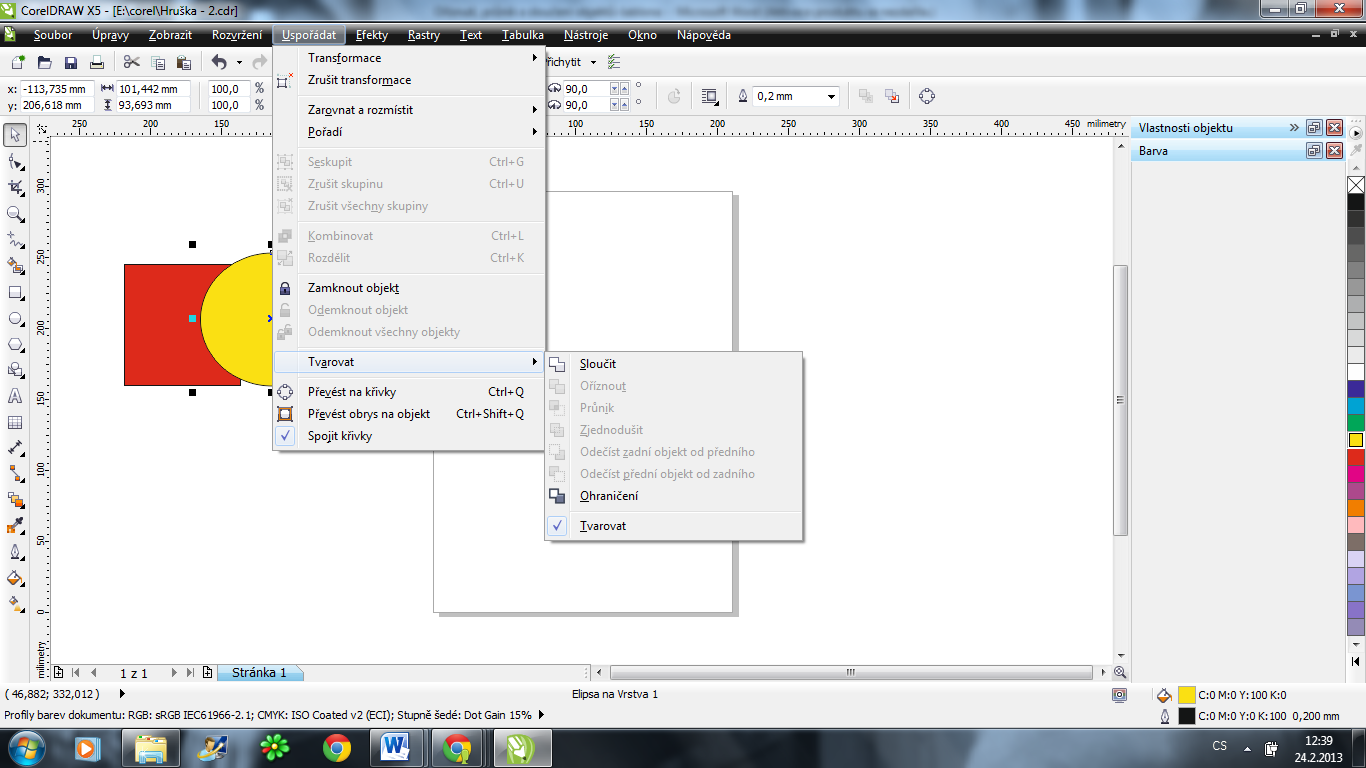 V levé části okna se objeví ovládací okno tvarovat\.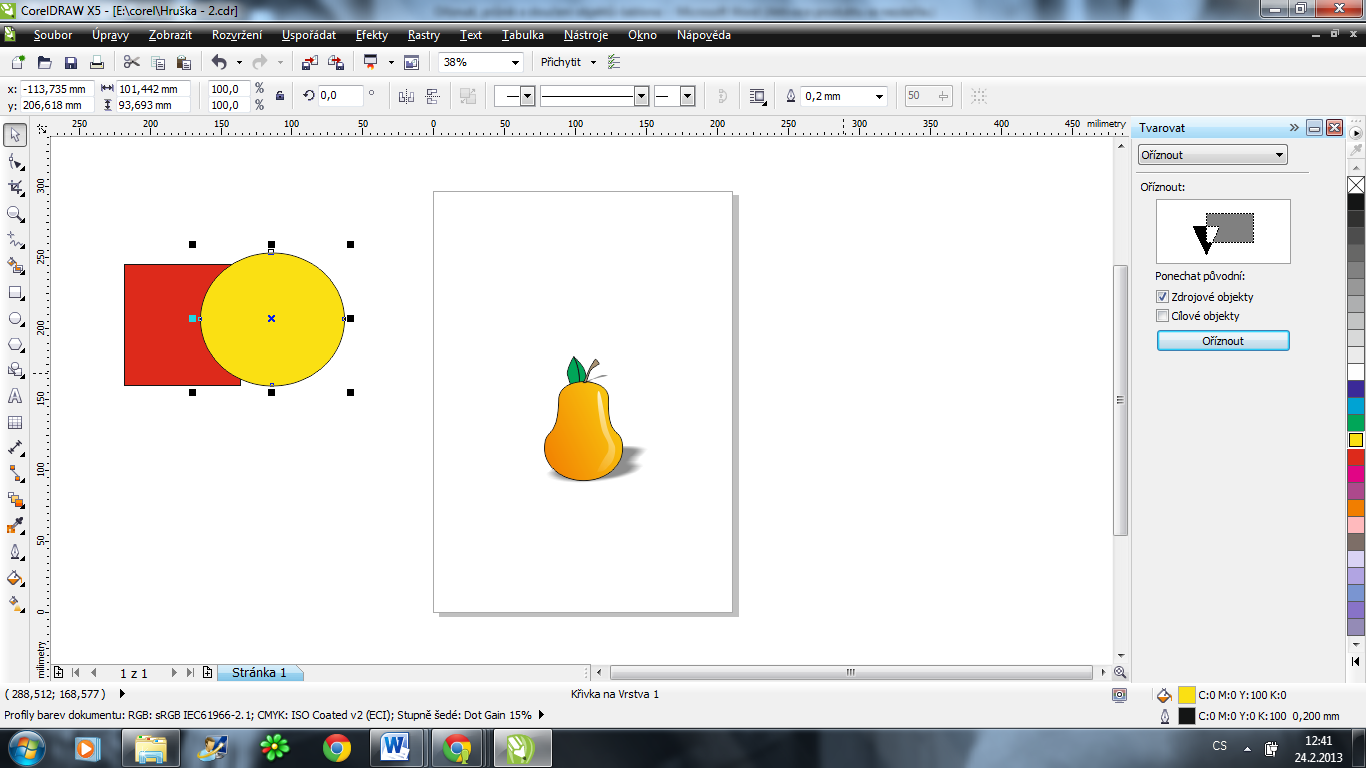 Ve kterém můžeme přepínat mezi nástrojem Oříznutí, Sloučení a PrůnikNástroj Tvarování – sloučitOznačíme jeden objekt, použijeme nástroj sloučit a aplikujeme ho na objekt druhý. Vlastnosti nově vytvořeného objektu se odvozují od objektu, na který nástroj použijemeNástroj Tvarování – OříznutíJedním objektem ořízneme část objektu druhého. Opět je důležité, který objekt je vybrán a na který se aplikujeNástroj Tvarování – PrůnikPrůnik dvou objektů je tvořen jejich společnou částí. Vlastnosti se přebírají od toho objektu, na který se nástroj aplikuje.Při těchto operacích můžeme také ponechávat původní i cílové objekty, zatržením výběru v dialogovém okně.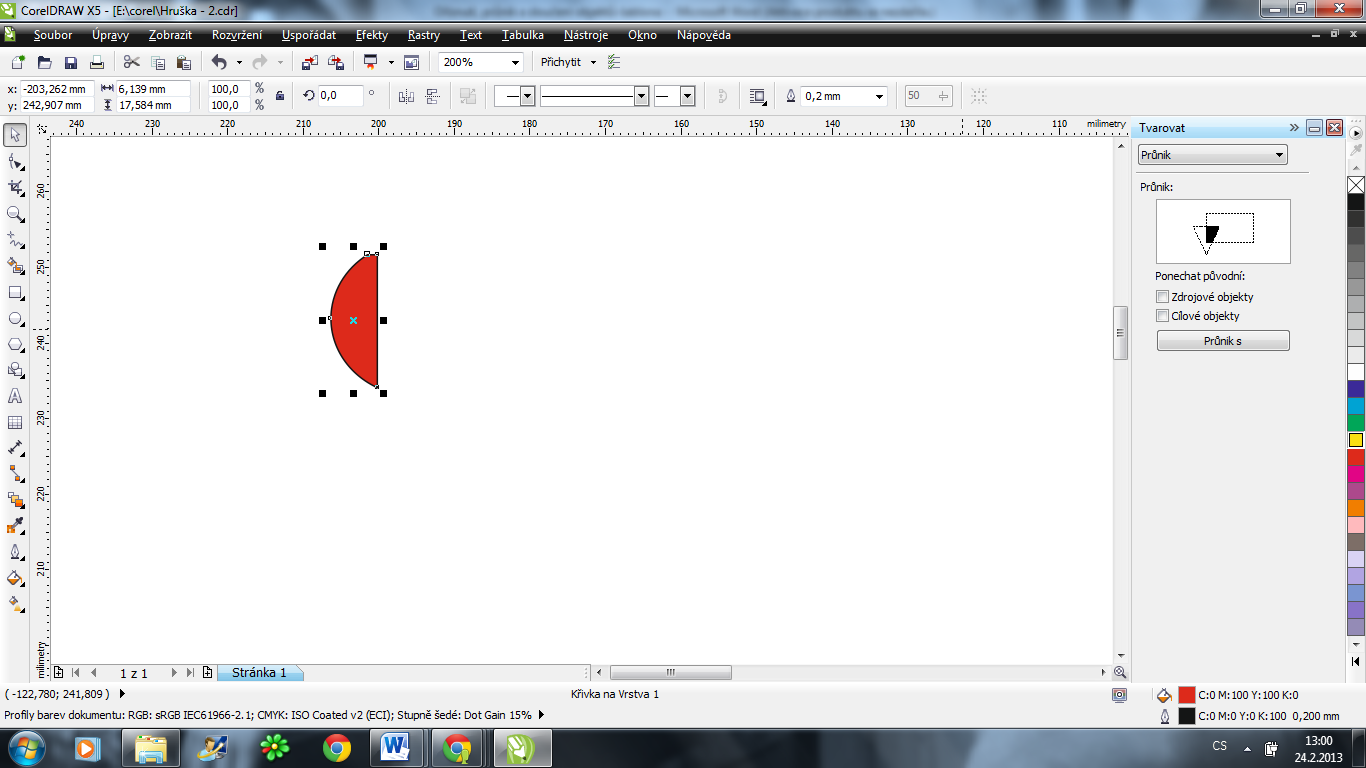 Úkol: HruškaPostup:A je hotovoAUTOR NEUVEDEN. Vektory CorelDRAW: Základní 2D objekty jinak [online]. [cit. 25.2.2013]. Dostupný na WWW: http://www.grafika.cz/rubriky/vektory/coreldraw-zakladni-2d-objekty-jinak-130124czVytvoříme elipsu 1: šířka 35mm, výška 25 mm a umístěte ji na střed –klávesa PVytvoříme elipsu 2: šířka 55 cm, výška  45 a umístíme na střed – PVytvoříme čtverec o hraně 30 mm a umístíme na středObjekty zarovnáme na dolní hranici objektů – klávesa BVětší elipsu za pomocí klávesy CTRL (pro stejný tvar) otočíme směrem dolů a y souřadnici čtverce zmenšíme o 15 mmVšechny objekty označíme a aplikujeme na ně nástroj sloučitVybereme nástroj tvar a odstraníme 4 uzly, které vznikly v místě sloučeníVzniklou hrušku vybarvíme pomocí interaktivního dvoubarevného přechodu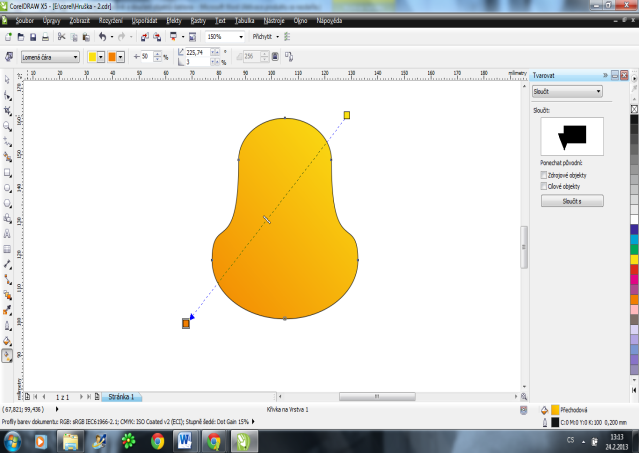 Pomocí ručního režimu přikreslíme odleskOdstraníme obrysovou čáru a přidáme interaktivní průhlednost odlesku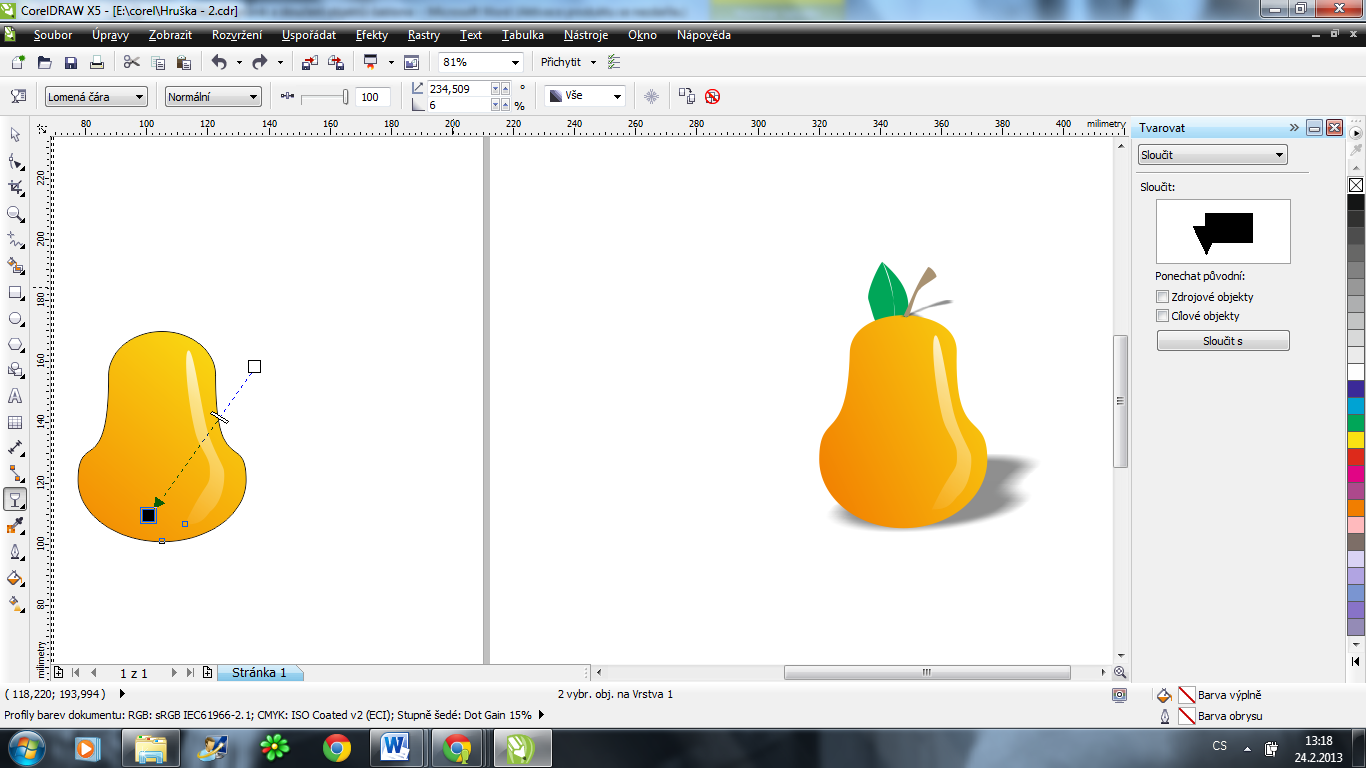 Hrušce odstraníme černý obrys, pomocí nástroje ruční režim dokreslíme stopku a lísteček, který dotvarujeme nástrojem tvar a umístíme jej pod hrušku – Pravé tlačítko myši – pořadí – o jeden krok vzad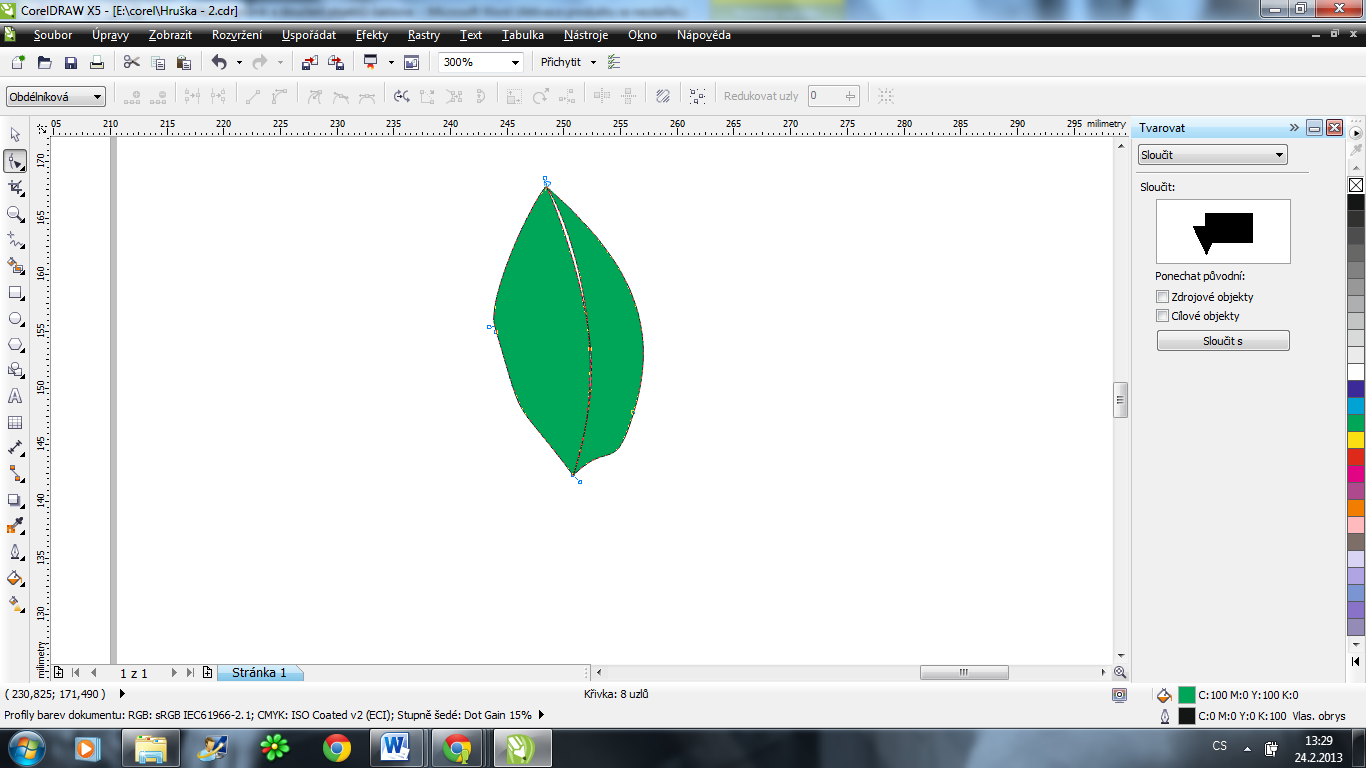 